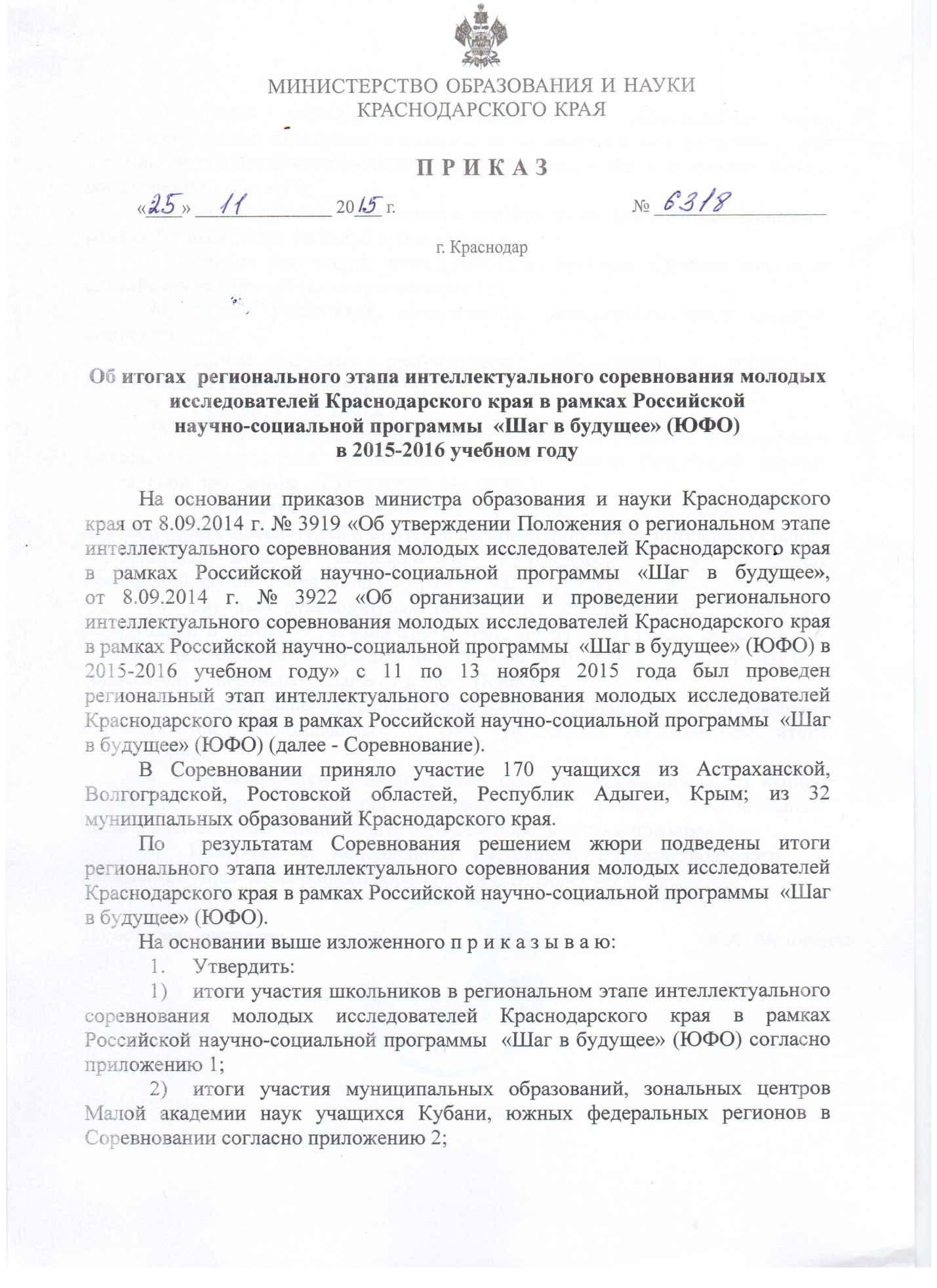 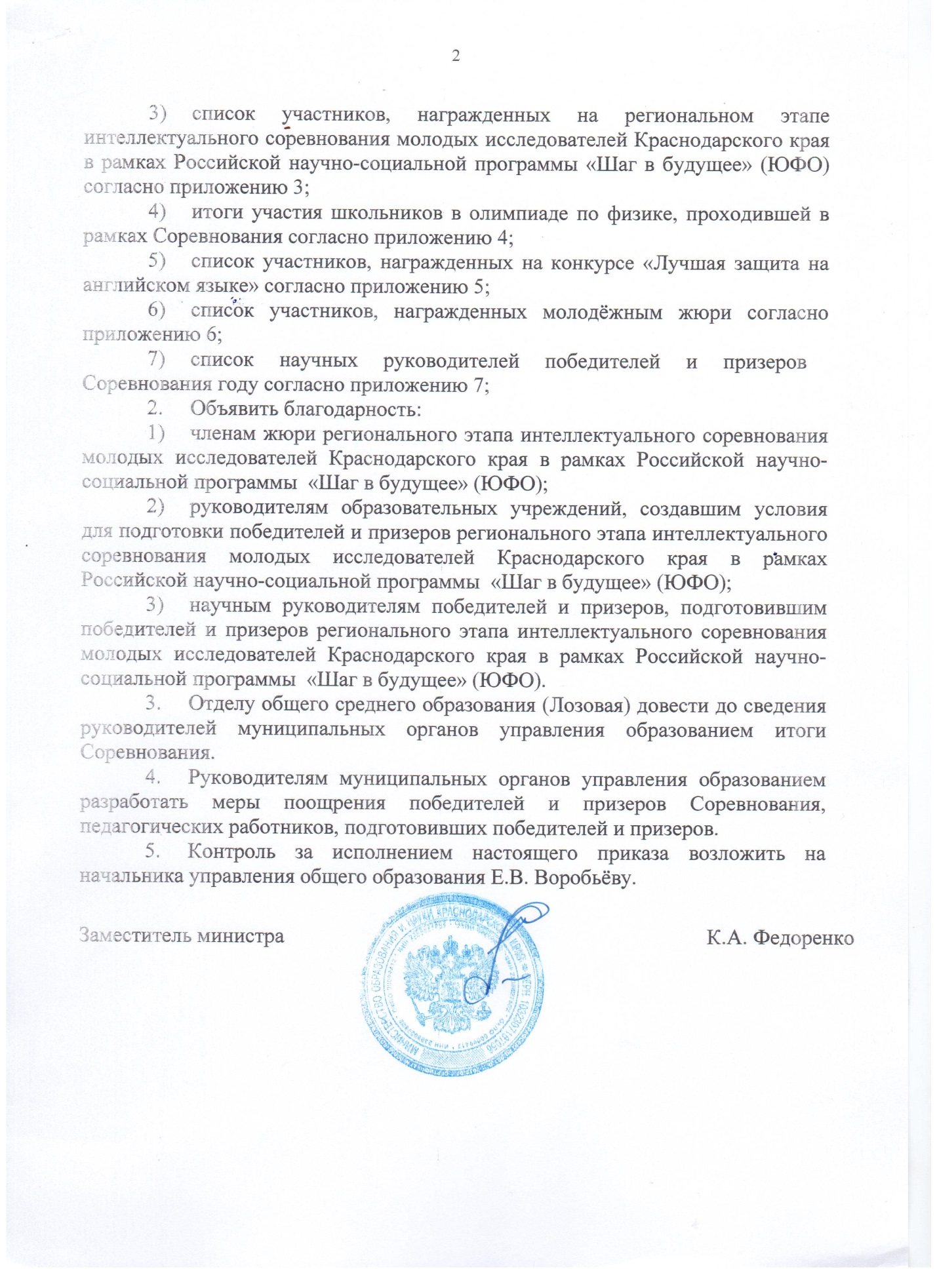 ПРИЛОЖЕНИЕ 1 УТВЕРЖДЕНЫ приказом министерства образования и науки Краснодарского краяот 25.11.2015 года № 6318Результаты участия школьников в региональном этапе интеллектуального соревнования молодых исследователей Краснодарского края в рамках Российской научно-социальной программы  «Шаг в будущее» (ЮФО) в 2015-2016 учебном годуСекция: «Экология»Секция:  «Физика и познание мира»Секция:  «Химия и химические технологии» (9-11 классы)Секция:  «Биосфера и проблемы Земли. Наука о Земле»Секция:  «Системная биология и биотехнология»Секция: «Математика. Информатика» (9-11 классы)Секция: «История»Секция:  «Прикладная экономика и менеджмент»Секция: «Культурология. Прикладное искусство. Дизайн»Секция: «Филология»Секция: «Социология»Секция: «Психология»Направление: «Биологические науки» (4-8 классы)Секция:  «Химия и химические технологии» (1-8 классы)Секция: «Математика. Информатика» (4-8 классы)Секция:  «Гуманитарные науки» (4-8 классы)ВЫСТАВКАучащиеся 2-8 классовучащиеся 9-11 классовНачальник отдела общего образования												       О.А. ЛозоваяПРИЛОЖЕНИЕ 2УТВЕРЖДЕНЫ приказомминистерства образования и науки Краснодарского края                                                                            от 25.11.2015 года № 6318Результаты участия муниципальных образований, зональных центров Малой академии наук учащихся Кубани, южных федеральных регионов в региональном этапе интеллектуального соревнования молодых исследователей Краснодарского края в рамках Российской научно-социальной программы  «Шаг в будущее» (ЮФО) в 2015-2016 учебном годуНачальник отдела общего образования 					      О.А.ЛозоваяСписок участников, награжденных на региональном этапе интеллектуального соревнования молодых исследователей Краснодарского края в рамках Российской научно-социальной программы «Шаг в будущее» (ЮФО) в 2015-2016 учебном годуНачальник отдела общего образования                                                                                                                            О.А.ЛозоваяИтоги участия школьников в олимпиаде по физике, проходившей в рамках  регионального этапа интеллектуального соревнования молодых исследователей Краснодарского края в рамках Российской научно-социальной программы «Шаг в будущее» (ЮФО) в 2015-2016 учебном году   Начальник отдела общего образования                                                                                                                     О.А.ЛозоваяСписок участников, награжденных на конкурсе «Лучшая защита на английском языке», проходившем в рамках  регионального этапа интеллектуального соревнования молодых исследователей Краснодарского края в рамках Российской научно-социальной программы «Шаг в будущее» (ЮФО) в 2015-2016 учебном году          Начальник отдела общего образования                                                                                                                            О.А.ЛозоваяСписок участников регионального этапа интеллектуального соревнования молодых исследователей Краснодарского края в рамках Российской научно-социальной программы «Шаг в будущее» (ЮФО) в 2015-2016 учебном году, награжденных молодёжным жюри          Начальник отдела общего образования                                                                                                                            О.А.ЛозоваяСписок научных руководителей победителей и призеров регионального этапа интеллектуального соревнования молодых исследователей Краснодарского края в рамках Российской научно-социальной программы  «Шаг в будущее» (ЮФО) в 2015-2016 учебном годуНачальник отдела общего образования	 	        							                                        О.А.Лозовая№ п/пФ.И.О.КлассОбразовательное учреждениеМуниципальное образованиеТемаКол-во балловРейтингБарончукова Маргарита Андреевна9НЧОУ «Лицей «ИСТЭК»Краснодарский край, г. КраснодарРазработка строительной конструкции для искусственных теснин371Ердякова Анастасия Александровна10МБОУ «школа № 32», МБУ ДО «ДТДМ»Ростовская область, г. Ростов-на-ДонуВлияние загрязнения на почвенных микроартропод292Андреева Виктория Игоревна11НОУ гимназия «Школа бизнеса», МБУ ДО ЭБЦКраснодарский край, г. СочиВоздух, которым мы дышим253Дудин Александр Романович9МБОУ «СОШ № 13», ГБОУ ДО РА «РЦДОД»Республика Адыгея, г. МайкопЭкологическая оценка качества питьевой воды г. Майкопа и эффективные методы ее очистки244Кириленко Александра Евгеньевна9МБОУ СОШ № 26Краснодарский край, Каневской районДинамика поведения птиц культурных ландшафтов 235Керчь Артём Николаевич9МАОУ СОШ № 22Краснодарский край, НовороссийскРоль мидий в очищении воды в Цемесской бухте и мониторинг их численности226Понагушин Леонид Анатольевич9МБОУ СОШ № 1, МБОУДО ЦДЮТ пгт. Ленино Республика Крым, Ленинский районМониторинг уровня загрязнения воздухаавтотранспортом в  поселке ЛениноЛенинского района226Толкачева Елена Владимировна10МБОУ СОШ № 1, МБОУДО ЦДЮТ пгт. Ленино Республика Крым, Ленинский районМониторинг качества  воды северо-крымского канала как источника питьевой воды в Ленинском районе в современных условиях217Костин Сергей Владимирович11МАОУ СОШ № 11Краснодарский край, Ейский районВозможность использования плазменных горелок для утилизации мусора198Псеуш Саида Юсуфовна11МБОУ «Гимназия № 22», ГБОУ ДО РА «Республиканская естественно-математическая школа при Адыгейском государственном университете», ГБОУ ДО РА «РЦДОД»Республика Адыгея, г. МайкопМакрофиты стоячих водоемов города Майкопа и индикация среды188Разумная Анна Юрьевна9МОБУ гимназия № 2Краснодарский край, Новокубанский районИзучение совместного произрастания растений белокочанной капусты сорта золотой гектар и фасоли золотого сакса189ЕрохинИван Витальевич11НЧОУ «Лицей «ИСТЭК»КраснодарНовый способ получения водорода и тепла из алюминий содержащего сырья и тригенерационное устройство на его основе 481Сидорчук Владислав Олегович9ЦДНТТ ГАОУ АО ВПО «АИСИ»Астраханская область, г. АстраханьКонструирование и исследование детекторами для обнаружения электрических и электромагнитных полей452Смирнов Иван Константинович1 курс  (соотв. 10 кл.)Симферопольский колледж радиоэлектроникиРеспублика Крым, г. СимферопольРазработка и исследование МГД-генератора на основе жидкого рабочего тела403Зотов Илья Эдуардович9МБОУ «Школа-лицей» № 3»Республика Крым, г. Симферополь.Энергосберегающее устройство384Фурман Александр Сергеевич11МБОУ СОШ № 1Краснодарский край, Абинский районОсновные технические требования и механические свойства металлопроката для армирования железобетонных конструкций при строительстве объектов особой прочности384Трохимюк Алексей Вячеславович11МБОУ  «СОШ № 40»Республика Крым, г. СимферопольРазработка демонстрационно-измерительного комплекса для исследования характеристик прямолинейно движущегося тела365Иванова Светлана Игоревна8МОБУ гимназия №1,МБУ ДО ЦТРиГОКраснодарский край, СочиИсследование траектории движения материальной точки в нестационарном гравитационном поле.356Щербаков Сергей Александрович11МАОУ «СОШ № 10»Краснодарский край, Курганинский районАльтернативные источники энергии на основе трития327Кустова Ксения Ивановна9МБОО СОШ № 18Краснодарский край, Ейский районИзучение неустойчивости Рэлея Тейлора в поведении капли чернил в космосе298Петрова Виктория Андреевна10МБОУ СОШ № 4Краснодарский край, Северский районКак изменить направление пламени?279Матерновский Даниил Анатольевич8МАОУСОШ № 11Краснодарский край, Ейский районКарта поверхности Плутона2610Дурнова Инна Александровна11МБОУ г. Керчи РК «Школа № 5»Республика Крым, г. КерчьТвердофазный метод анализа и его применение501Кузнецова Арина Витальевна11МАОУ гимназия № 5Краснодарский край, г. НовороссийскСравнительная характеристика качества овощей и фруктов462Бурмак Ольга Анатольевна10МАОУ гимназия № 5Краснодарский край, г. НовороссийскСравнительная характеристика качества твердого мыла 433Додалева Ирина Юрьевна11МБОУ СОШ № 5Краснодарский край, Абинский районИзучение ассортимента традиционных заварных пряников  рынка России и определение их качества и безопасности394Пасечникова Елизавета Андреевна11МБОУ лицейКраснодарский край, Каневской районИсследования качества чипсов375Овагимьян Маргарита Андреевна10МАОУСОШ № 40Краснодарский край, г. НовороссийскВлияние напитков на состояние зубов у школьников Новороссийска346Такмазян Екатерина Андреевна9МОБУ лицей № 95Краснодарский край, г. СочиАнтибиотики в молоке.297Коваленко Артур Владимирович11МБОУ СОШ № 1, МБОУДО ЦДЮТ пгт. Ленино Республика Крым, Ленинский районИзучение физико-химических свойств почв  ЧСП «Золотой Колос» Ленинского района Крыма288СердюковаЕкатерина Васильевна10МБОУ «СОШ № 4»Краснодарский край, Тбилисский районОпределение витамина С в свежих фруктах и варенье279Нишкомаева Екатерина Максимовна10МОБУ СОШ № 25, МБУ ДО ЭБЦКраснодарский край, г. СочиНаучные основы защиты самшита от самшитовой огневки.501Бабчинский Артем Витальевич9МОБУ СОШ № 65Краснодарский край, г. СочиКальцит. Горные породы и минералы в окрестностях Сочи482Уманец Дарья Григорьевна11НЧОУ «Лицей «ИСТЭК»Краснодарский край, г. КраснодарSiO2-энергетическая копилка463Дмитриева Екатерина Евгеньевна10МБОУ СОШ № 18Краснодарский край, Славянский районИсследование содержания витамина С в зимних сортах яблок районированных в Славянском районе Краснодарского края432Ковалева Валерия Витальевна10ЧОУ СОШ «Личность»Краснодарский край, г. НовороссийскИзучение влияния ионов тяжелых металлов на содержание аскорбиновой кислоты в листьях лука403Резяпова Елизавета Андреевна11МБОУ СОШ № 25Краснодарский край, Славянский районАистообразные птицы лесонасаждений Крымского лесхоза Славянского района Краснодарского края и влияние на них антропогенных факторов324Черкашин Вячеслав Владимирович11МАОУ гимназия № 5Краснодарский край, г. НовороссийскИсследование домашних и беспризорных животных отдельных микрорайонов города Новороссийск на заболевание саркоптоз и поиск способов снижения порога инфицирования и распространения его в пределах отдельных групп животных295Прокопенко Ангелина Геннадьевна11МБОУ СОШ № 74, МБОУДОД ЦДОД «Малая академия»Краснодарский край, г. КраснодарГеометрические идеи в решении алгебраических задач391Воронич Наталья Александровна11МБОУ «Луговская СОШ» Республика Крым,  Ленинский районРазработка программного комплекса развития внимания младших школьников на примере таблицы Шульте382Вечеря Софья Викторовна9ЧОУ «Гимназия № 1»Краснодарский край,г. НовороссийскСборник сюжетных задач для подготовки к ОГЭ и ЕГЭ по математике с региональным компонентом города Новороссийска373Сафарянц Сергей Геннадьевич	11МБОУ «СОШ № 15»	Краснодарский край, Тбилисский районИнформационная система «Учет  посещаемости»364Малик Дарья Игоревна11МБОУ СОШ № 74,МБОУДОД ЦДОД «Малая академия»Краснодарский край, г. КраснодарВекторные приемы и интерпретации в решении стереометрических и алгебраических задач355Скрынникова Анастасия Александровна11МБОУ «школа № 99»Ростовская область,г. Ростов-на-ДонуПостроение вписанных и описанных правильных многогранников346Ровная Екатерина Дмитриевна9МБОУ СОШ № 3Краснодарский край, Павловский районТопологический анализ букв337Полунин Ярослав Владимирович10МОБУ СОШ № 20Краснодарский край, Кореновский районСоздание электронного пособия на языке HTML изучения квадратного уравнения, приложение программы на языке Paskal, решающее данное уравнение 328Кулик Александр Ростиславович11МБОУ лицей № 64, МБОУДОД ЦДОД «Малая академия»Краснодарский край, г. КраснодарПрограмма обработки результатов и оценки погрешностей для лабораторных работ по физике в профильном классе299Борец Валерия Сергеевна11МБОУДОД ЦДОД «Малая академия»Краснодарский край, г. КраснодарОккупация Краснодара во время Великой Отечественной войны детскими глазами501Сорокин Дмитрий Алексеевич11МБОУ «СОШ № 12»Краснодарский край, Белоглинский районИстория кубанского села Белая Глина482Жирнова Анастасия Владимировна9МКОУ «Новостроевская СШ»Волгоградская область, Палласовский районОт Сталинграда до Берлина463Подвальнов Евгений Дмитриевич10МБОУДОД ЦДОД «Малая академия»Краснодарский край, г. КраснодарЗагадки символов на монетах, которые чеканились в правление Николая I454Крыленко Сергей  Вячеславович11МАОУ ДОД ЦДОД «Эрудит»Краснодарский край, г.-к. ГеленджикМогильный комплекс на хребте Туапхат435Семенова Светлана Павловна10МБОУ СОШ №3Краснодарский край, Абинский районПаспортная книжка Устина Колотова (г.Пермь), как исторический документ эпохи435Гладченко Ольга Андреевна11МОБУ СОШ № 10Краснодарский край, Новокубанский районКубанские новомученики и исповедники 20 века424Коробкова Анастасия Алексеевна11МОБУ СОШ № 10Краснодарский край, Новокубанский районБыл ли князь Олег Рязанский предателем?415Широков Глеб Алексеевич11МБОУ гимназия № 20Краснодарский край, г. НовороссийскБорьба России за возвращение на берега Цемесской бухты (1856-1866 гг.) и англо-турецкое противодействие406Булганина Кристина Андреевна11МБОУ СОШ № 1Республика Крым, Ленинский районЖивотноводство Ленинского района, структура, факторы продуктивности. Проблемы и перспективы развития501Мыцык Даниил Дмитриевич11ГБОУ ДО РК «Дворец детского и юношеского творчества» Республика Крым,г. СимферопольПроблемы и перспективы энергонезависимости Крыма492Черкасова Елена Владимировна10МБОУ «СОШ № 32»Краснодарский край, Белоглинский районДинамика денежных средств в условиях кризиса483Газиева Эльмира Диляверовна11МБОУ СОШ № 1Республика Крым, Ленинский районАнализ конкурентоноспособности торговых точек поселка Ленино Ленинского района304Морозова Ольга Александровна11ГБОУ ДО РК «Дворец детского и юношеского творчества» Республика Крым, г. СимферопольКапельное орошение в Республике Крым275ОсмановаСабрие Зауровна, Чистякова Александра Павловна9ГБОУ ДО РК «Дворец детского и юношеского творчества»Республика Крым,г. СимферопольРеклама и ее психологическое воздействие246Соломяник Александр Игоревич9МБОУ«СОШ № 5», ГБОУ ДО РК «Дворец детского и юношеского творчества» Республика Крым, г. СимферопольСоздание бизнес-плана фермы по разведению мидий237Соломяник Александр Игоревич9МБОУ«СОШ № 5»Республика Крым, г. Красноперекопск  Швейная фабрика «Стиль» на территории северного Крыма208Куленкова Елизавета Андреевна9МБОУ физико-математического профиля «УВК «Интеграл»Республика Крым, г. ЕвпаторияПроектная деятельность старшеклассников69Черняев Фёдор Сергеевич9МБОУ СОШ № 1, МАОУ ДО ДТ «Родничок»Краснодарский край, Приморско-Ахтарский районИстория храмового строительства на Кубани (на примере Приморско-Ахтарского района)481Коренчук Александр Евгеньевич	10ФГКОУ «КПКУ»	Краснодарский край, г. КраснодарЛитье из гипса. Изготовление декоративных изделий422Паранук Заира Муратовна10МБОУ СОШ № 6Республика Адыгея, Тахтамукайский районСвадебный флаг адыгов403Трубицына Дарья Евгеньевна10МАОУ СОШ № 1Краснодарский край, Кущёвский районСтаница Кущёвская – начало золотого кольца Кубани384Шейкова Екатерина Николаевна10МБОУ «СОШ № 16»Краснодарский край, Северский районЛеонардо да Винчи – гений. опередивший свою эпоху355Батурин Александр Викторович9МБОУ СОШ № 44	Краснодарский край, Северский районЭлементы ландшафтного дизайна в организации школьной территории306Синяева Елена Андреевна11ЧОУ гимназия № 1	Краснодарский край, г. НовороссийскЯзыковые и лингвокультурологические особенности англо-русских топонимов461Гочян Милена Андреевна9МБУ ДО ЦДО «Хоста»Краснодарский край, г. СочиПеревод имен собственных на примере уличных указателей.442Лях Наталья Викторовна11МБОУ СОШ № 18	Славянский район«Найди солдата…» (журналистский поиск)433Абенова София Руслановна10МОБУ СОШ № 4Краснодарский край, г. СочиСпецифика жанров книжной рецензии и «антирецензии» (по материалам социальной сети LiveLib)404Хмарук Анна Юрьевна11МАОУ гимназия № 5Краснодарский край, г. НовороссийскАкцентологические закономерности русского языка404Хаврова Арина Дмитриевна10МБОУ СОШ № 6Краснодарский край, Крымский районДуховно-нравственные ценности Православия в русских народных сказках375Гукасян Анжела Мирановна11МАОУ СОШ № 4Краснодарский край, Абинский районЯзыковой портрет русских полководцев Отечественных войн356Сушко Дарья Андреевна10МБОУ СОШ № 23Краснодарский край, Усть-Лабинский районФункции коммуникативов русской разговорной речи (на материале повести Т.Крюкова «Гений поневоле»)347Вервыкишко Елизавета Вадимовна10МАОУ СОШ № 10Краснодарский край, Красноармейский районАктуальна ли в наше время художественная литература481Якусик Софья  Алексеевна11ГБОУ ДО РК «Дворец детского и юношеского творчества» Республика Крым, г. СимферопольСоциальные проблемы современного общества по материалам опроса молодёжи Российской Федерации462Торяник Артур Александрович11МБОУДОД ЦДОД «Малая академия»Краснодарский край, г. КраснодарИсследование отношения молодежи к волонтерскому движению423Стрелкова Елизавета Евгеньевна9МБОУ лицей № 4Краснодарский край, Славянский районСовременна ли профессия электроэнергетика?414Сосновская Анна Юрьевна11МАОУСОШ № 12Краснодарский край, г.-к. ГеленджикНеобходимость развития и пропаганды спортивного ориентирования в образовательных учреждениях Краснодарского края405Белякова Екатерина Сергеевна11МАОУ СОШ № 12Краснодарский край, г.-к. ГеленджикНеобходимость развития и пропаганды спортивного ориентирования в образовательных организациях Краснодарского края396Коновалова Дарья Владимировна11МАОУ СОШ № 12Краснодарский край, г.-к. ГеленджикПроблемы поведения потребителей на рынке367Салова Виолетта Александровна11МБОУ лицейКраснодарский край, Каневской районДерматоглифические фенотипы учащихся старших классов МБОУ лицея ст. Каневской358Новак Татьяна Александровна10МАОУ СОШ № 6, МАОУ ДОД ЦДОД «Эрудит»Краснодарский край, г.-к. ГеленджикПсихологическая характеристика интерьеров школы № 6 города Геленджика349Щедрина Виктория Михайловна11МБОУ СОШ № 1Краснодарский край, Староминский районФашизм как одна из основных угроз в современном мире 3210Чепелева Александра Анатольевна11МБОУ гимназия № 69Краснодарский край, г. КраснодарОдиночество в подростковом и юношеском возрасте и его связь с суицидальным риском501Шуванова Вероника Игоревна11МОБУ лицей № 23Краснодарский край, г. СочиСоциально-психологические риски творческой личности.492Одабашьян Кристина  Эдуардовна11МОБУ СОШ № 12, МБУ ДО ЦТРиГОКраснодарский край, г. СочиГендерные особенности сиблингов подросткового возраста.473Полежаева Виктория Александровна11МОБУ СОШ № 7, МБУ ДО ЦТРиГОКраснодарский край, г. СочиРегуляция подростковой агрессии посредством преодоления страхов.464Величко Роман Альбертович9МБУ ДО ЦДО «Хоста»Краснодарский край, г. СочиВлияние телевидения и Интернета на эмоциональное состояние подростка445ТерещенкоИлья Дмитриевич11МБОУ СОШ № 28Краснодарский край, Славянский районПочему дети становятся  агрессивными?426Новикова Юлия Евгеньевна11МБОУ СОШ № 9, МБУ ДО ДЭБЦКраснодарский край, Крымский районИсследование причин агрессивного поведения подростков417Шевченко Ксения Дмитриевна10МБОУ СОШ № 5Краснодарский край, Белоглинский районCoping- поведение подростков с различными рисками девинантного поведения388Троцан Анастасия Евгеньевна11МАОУ СОШ № 10Краснодарский край, Красноармейский районВлияние социальных сетей на общение подростков379Куликова Виктория Викторовна8ЧОУ «Гимназия № 1»Краснодарский край, г. НовороссийскОпределение состояния окружающей среды по комплексу признаков у хвойных481Головко Мария Викторовна7МБОУ СОШ № 36Краснодарский край, Северский районВлияние  регуляторов роста на продуктивность моркови462Семененко Кристина Ивановна7МБОУ «СОШ № 3»Краснодарский край, Мостовский районЖуки-ксилофаги в лесных фитоценозах Мостовского района села Шедок443Чаленко Алексей Дмитриевич8МАОУ СОШ № 40Краснодарский край, г. НовороссийскОсобенности произрастания штернбергии колхикоцветной в районе города Новороссийска414Рудомаха Ангелина Валерьевна8МБОУ СОШ № 39Краснодарский край, Славянский районИзучение способов выращивания топинамбура как лекарственной культуры с повышенным содержанием биологически активных веществ405Перистая Олеся Викторовна7МБОУ СОШ № 15Краснодарский край, Тимашевский районВлияние густоты посева семян томата на рост проростков386Сенокосенко Сергей Николаевич5МАОУ СОШ № 4Краснодарский край, Абинский районКак моряки спасают море?377Никишина Алина Олеговна7МАОУ лицей «Морской технический»Краснодарский край, г. НовороссийскЗнакомство с новороссийским эндемиком тимьяном геленджикским 368Фоменко Иван Андреевич7МБОУ СОШ № 3, МБОУ ДОД СЮНКраснодарский край, Славянский районСортоиспытание вигны в условиях города Славянска-на-Кубани349Якупов Вячеслав Михайлович6МБОУ-СОШ № 2Краснодарский край, Калининский районИсследование условий появления и развития плесени3110Назаренков Александр Дмитриевич4МАОУ СОШ № 5Краснодарский край, Туапсинский районДомашний инкубатор2711Фрешер Даниил Георгиевич6МБОУ СОШ № 10Краснодарский край, Тимашевский районИсследование качества пастеризованного молока2412Наметкина Анастасия Ильинична4МБОУ гимназия № 5Краснодарский край, Усть-Лабинский районИсследование возможностей использования растительных индикаторов в повседневной жизни и изучение их свойств481Саржант Евгения Евгеньевна8МБОУ ООШ № 18Краснодарский край, Кущёвский районГазированные напитки: пить или не пить?402Козлова Ольга Александровна1МБУ ДО ЦДО «Хоста»Краснодарский край, г. СочиКрахмальное королевство363Рулева Алиса Андреевна2МБОУ-СОШ  № 2Краснодарский край, г. АрмавирФруктовая батарейка334Короткова Диана Алексеевна 8МБОУ «СОШ № 16»Краснодарский край, Тбилисский районОпределение кислотности и засоления почв станицы Геймановской315Павлов Евгений Петрович8МБОУ СОШ № 7 Краснодарский край, Новопокровский районСтаринный способы решения задач на сплавы и смеси471Шепелев Кирилл Романович7МБОУ СОШ № 4Краснодарский край, Староминский районКодирование и шифрование462Клепань Елизавета Андреевна4МБОУ СОШ № 3Краснодарский край, Павловский районУдивительный лист Мебиуса453Трунова Элина Евгеньевна8МОБУСОШ № 27Краснодарский край, Новокубанский районМатематика и музыка - два полюса человеческой культуры414Ивакина Ксения Олеговна8МБОУ СОШ № 34 Краснодарский край, Тихорецкий районМатематическая статистика на службе климатологии405Медведева Дарья Алексеевна6МБОУ «СОШ № 32»Краснодарский край, Белоглинский районГеометрический конструктор на основе интерактивной игры «Танграм»396Хижняк Илона Сергеевна6МБОУ СОШ № 4Краснодарский край, Тимашевский районРазработка мультимедийного учебного пособия «Графический редактор Paint»396Лень Татьяна Олеговна8МБОУ СОШ № 4Краснодарский край, Тимашевский районИсследование решения уравнений с помощью компьютерных программ347Пац Илья Николаевич6МБОУ-СОШ  № 15Краснодарский край, г. АрмавирСемейный бюджет: доходы и расходы. Математика в экономике328ШуликаИрина Викторовна5МБОУ-СОШ № 8Краснодарский край, Калининский районМатематика вокруг нас: дом328Пуртов Виктор Вячеславович7МБОУДОД ЦДОД «Малая академия»Краснодарский край, г. КраснодарОсобенности системы именования кораблей (на примере названий кораблей Черноморского Флота)461МищенкоВладимир Андреевич5МБОУ лицей № 48, МБОУДОД ЦДОД «Малая академия»Краснодарский край, г. КраснодарГотовы ли мои сверстники к сдаче норм ГТО?442Власова Радда Константиновна8МБОУ СОШ № 2Краснодарский край, Приморско-Ахтарский районНеразгаданная тайна курганов. На примере курганов Приморско-Ахтарского района423Левицкая Диана Юрьевна5МБОУ «Гимназия»Краснодарский край, Каневской районФразеологизмы – богатство русского языка423Баев Семен Андреевич7МБОУ СОШ  № 1 Краснодарский край, Ленинградский районГеоархеологическая реконструкция условий и образа жизни древнего населения нижнего подонья384Гринев Александр Александрович6МБОУДОД ЦДОД «Малая академия»Краснодарский край, г. КраснодарПрошлое и настоящее мест, в которых был Геракл384Дутов Данила Александрович4МАОУ СОШ № 4Краснодарский край, Абинский районЗдоровье и труд рядом идут!384Черепанова Екатерина Сергеевна7МБОУ СОШ № 4Краснодарский край, Апшеронский районВлияние СМИ на старшеклассников384Лысова Вероника Александровна7ЧОУ «Гимназия № 1»Краснодарский край, г. НовороссийскТематика и проблематика современных отечественных сказок для детей375Мацокина Валерия Валерьевна 7МАОУ СОШ № 1Краснодарский край, г.-к. АнапаРазработка проекта школьной компании по созданию предметов декоративно-прикладного искусства путем электролиза366ЕрмаченковаАнастасия Игоревна7МБОУ СОШ № 1, МАОУ ДО ДТ «Родничок»Краснодарский край, Приморско-Ахтарский районТайны прапрадедушкиного походного сундучка327Иванко Елизавета Андреевна7МБОУ «СОШ № 13»Краснодарский край, Тимашевский районИспользование английских слов в русском языке: мода или необходимость?327Верещака Анна Сергеевна4МАОУ СОШ № 13Краснодарский край, Каневской районПравославные святыни Каневского района308Дрига Юлия Сергеевна8МАОУ СОШ № 1Краснодарский край, Кущёвский районИсследование проблем экологической безопасности жилых помещений308Чумак Андрей Владимирович4МОБУ СОШ № 20Краснодарский край, Кореновский районИнтересное рядом. Опыты на кухне421Овчаров Артём Дмитриевич5МБОУ СОШ № 5, МБОУ ДОД «ЦД(ю)НТТ»Краснодарский край, АрмавирРадиосвязь. Начало начал372Клочан Николай Николаевич7МБОУ СОШ № 38Краснодарский край, Абинский районРазработка шасси полноприводной роботизированной колесной платформы353Федоренко Даниил Алексеевич5МБОУ лицей № 1Краснодарский край, Славянский районРоботы – наше будущее353Шилов Герман Вячеславович8НЧОУ «Лицей «ИСТЭК»Краснодарский край, г. КраснодарУниверсальное устройство для получения электроактивированной воды334Пигарев Максим Борисович6МБОУ СОШ № 4Краснодарский край, Староминский районВоздушная дорога – основной вид транспорт космического города 325Феодосиди МаксимКонстантинович4МБОУ«Симферопольская академическая гимназия»Республика Крым,г. СимферопольРельеф Луны306Хилькевич Анастасия Сергеевна7МАОУ СОШ № 7, МБОУ ДОД «ЦД(ю)НТТ»Краснодарский край, г. АрмавирСолнечный коллектор297Драгун Константин  Юрьевич8НЧОУ «Лицей «ИСТЭК»Краснодарский край, г. КраснодарУстройство для измерения магнитных и электрических величин288Сухановский Николай Леонидович8МБОУ«Симферопольская академическая гимназия»Республика Крым,г. СимферопольТепловые свойства света288Кукса ВиталийВладимирович11МБОУ СОШ № 3Ленинградский районЗерновая веялка471Карташев Евгений Дмитриевич10МАОУ СОШ № 1Краснодарский край, Курганинский районОптическая перчатка для слепых 452Крижановский Михаил Николаевич11МБОУ СОШ № 5, МБОУ ДОД «ЦД(ю)НТТ»Краснодарский край, г. АрмавирПрибор для ориентации в пространстве людей, недавно потерявших зрение452Омельницкий Данила Аркадьевич10МБОУ СОШ № 101, ГБОУДОД «ЦДОДД»Краснодарский край, г. КраснодарТеоретические и практические исследования электромагнитного ускорения масс452Кривяков Святослав Сергеевич11МБОУ СОШ № 34, ГБОУДОД «ЦДОДД»Краснодарский край, г. КраснодарСоздание прототипа сельскохозяйственного робототехнического комплекса403Попко Екатерина Сергеевна  10МАОУ СОШ № 1Краснодарский край, Курганинский районСоздание системы «совместных роботов»403Шевченко Илья Дмитриевич11МБОУ лицей № 45Краснодарский край, Кавказский районИсследование возможностей 8-битного микроконтроллера семейства PIC16 для применения в интеллектуальных системах403Дубонос Юлия Евгеньевна11НЧОУ «Лицей «ИСТЭК»Краснодарский край, г. КраснодарНовый способ орошения почв для органического земледелия 384Колесник Никита Сергеевич11НЧОУ «Лицей «ИСТЭК»Краснодарский край, г. КраснодарРазработка универсального многофазного генератора переменного тока384Латкин Николай Константинович11МБОУ лицей № 64,МБОУДОД ЦДОД «Малая академия»Краснодарский край, г. КраснодарФизика своими руками: самодельные приборы для учебных исследований в лабораторном практикуме384Матвеенков Павел Александрович1 курс, группа МХ 11Политехнический колледж, ВПО ГОУ Майкопский государственный технологический университет (ПК МГТУ), ГБОУ ДО РА «РЦДОД»Республика Адыгея, г. МайкопМобильная установка для осмотра шасси транспортных средств375Вагизьянов Рафаил Эдуардович11МАОУ СОШ № 11Краснодарский край, Ейский районСолнечный опреснитель366Гавриш Александра Викторовна11МАОУ СОШ № 11Краснодарский край, Ейский районУдаление нефтепродуктов с поверхности воды с помощью полимерных материалов и магнитных полей347Колесник Карина Васильевна10МБОУ СОШ № 3Краснодарский край, Тимашевский районРазработка и изготовление действующей модели двигателя Стирлинга347Коренец Илья Михайлович11МБОУ СОШ № 1Краснодарский край, Ленинградский районТактильный слуховой аппарат347ЮрченкоВасилиса Евгеньевна10НОУ гимназия «Школа бизнеса»Краснодарский край, г. СочиФизическое моделирование секции жилого дома серии 1-335с при волновом воздействии.347Трохимюк Алексей Вячеславович11МБОУ  «СОШ № 40»Республика Крым,г. СимферопольРазработка демонстрационно-измерительного комплекса для исследования характеристик прямолинейно движущегося тела338Шишкина Татьяна Александровна10МАОУ СОШ № 1Краснодарский край, Курганинский районНейроинтерфейс для распознавания цвета объекта338Смирнов Иван Константинович1 курс  (10 кл.)Симферопольский колледж радиоэлектроникиРеспублика Крым,г. СимферопольРазработка и исследование МГД-генератора на основе жидкого рабочего тела329Фирстова Юлия Сергеевна10МАОУ СОШ № 1Краснодарский край, Курганинский районБиоэлектрическое устройство для управления протезом329Матвеев Даниил Ильич11НЧОУ «Лицей «ИСТЭК»Краснодарский край, г. КраснодарУниверсальное электростатическое устройство3110Никифорова Мария Андреевна10МАОУ СОШ № 17Краснодарский край, Славянский районСоздание влагомера для почв с коммуникативной функцией3110Сидорчук Владислав Олегович9ЦДНТТ ГАОУ АО ВПО «АИСИ»Астраханская область, г. АстраханьКонструирование и исследование детекторами для обнаружения электрических и электромагнитных полей3110Земко Полина Андреевна11МБОУ «Школа-лицей № 3», ГБОУ ДО РК «МАН «Искатель»Республика Крым, Симферопольский районАвтоматизация хранения и обработки данных визуальных наблюдений метеорных потоков3011Зотов Илья Эдуардович9МБОУ «Школа-лицей» № 3», ГБОУ ДО РК «МАН «Искатель»Республика Крым, г. Симферополь.Энергосберегающее устройство3011№п/пМуниципальное образованиеЧисло участниковЧисло участниковЧисло победителей/призёровМУНИЦИПАЛЬНЫЕ ОБРАЗОВАНИЯ КРАСНОДАРСКОГО КРАЯМУНИЦИПАЛЬНЫЕ ОБРАЗОВАНИЯ КРАСНОДАРСКОГО КРАЯМУНИЦИПАЛЬНЫЕ ОБРАЗОВАНИЯ КРАСНОДАРСКОГО КРАЯМУНИЦИПАЛЬНЫЕ ОБРАЗОВАНИЯ КРАСНОДАРСКОГО КРАЯМУНИЦИПАЛЬНЫЕ ОБРАЗОВАНИЯ КРАСНОДАРСКОГО КРАЯг. Армавир522г. Краснодар221212г. Новороссийск1466г. Сочи1377г.-к. Анапа1г.-к. Геленджик5Абинский район711Апшеронский район1Белоглинский район422Ейский район5Кавказский район111Калининский район2Каневской район511Кореновский район211Красноармейский район211Крымский район2Курганинский район522Кущевский район311Ленинградский район311Мостовской район111Новокубанский район4Новопокровский район111Павловский район211Приморско-Ахтарский район322Северский район411Славянский район933Староминский район311Тбилисский район3Тимашевский район6Тихорецкий район1Туапсинский район1Усть-Лабинский район2111424949ДРУГИЕ РЕГИОНЫ РФДРУГИЕ РЕГИОНЫ РФДРУГИЕ РЕГИОНЫ РФДРУГИЕ РЕГИОНЫ РФДРУГИЕ РЕГИОНЫ РФАстраханская область111Волгоградская область111Республика Адыгея411Республика Крым2066Ростовская область211ИТОГОИТОГО281010ПРИЛОЖЕНИЕ 3УТВЕРЖДЕН приказом министерства образования и науки Краснодарского краяот 25.11.2015 года № 6318Ф.И.О. участникаклассОУМОНаграды Андреева Виктория Игоревна11НОУ гимназия «Школа бизнеса», МБУ ДО ЭБЦКраснодарский край, г. СочиДиплом 3 степени СоревнованияБабчинский Артем Витальевич9МОБУ СОШ № 65Краснодарский край, г. СочиДиплом 2 степени СоревнованияБаев Семен Андреевич7МБОУ СОШ  № 1 Краснодарский край, Ленинградский районПризёр олимпиады по физикеБарончукова Маргарита Андреевна9НЧОУ «Лицей «ИСТЭК»Краснодарский край, г. КраснодарДиплом 1 степени СоревнованияБорец Валерия Сергеевна11МБОУДОД ЦДОД «Малая академия»Краснодарский край, г. КраснодарДиплом 1 степени СоревнованияБулганина Кристина Андреевна11МБОУ СОШ № 1Республика Крым, Ленинский районДиплом 1 степени Соревнования,сертификат для участия в конкурсном отборе во Всероссийской конференции молодых исследователей  «Шаг в будущее»Бурмак Ольга Анатольевна10МАОУ гимназия № 5Краснодарский край, г. НовороссийскДиплом 3 степени СоревнованияВагизьянов Рафаил Эдуардович11МАОУ СОШ № 11Краснодарский край, Ейский районДиплом 2 степени молодёжного жюри, сертификат для участия в конкурсном отборе во Всероссийской конференции молодых исследователей  «Шаг в будущее»Величко Роман Альбертович9МБУ ДО ЦДО «Хоста»Краснодарский край, г. Сочисертификат для участия в конкурсном отборе во Всероссийской конференции молодых исследователей  «Шаг в будущее»Вервыкишко Елизавета Вадимовна10МАОУ СОШ № 10Краснодарский край, Красноармейский районДиплом 1 степени СоревнованияВечеря Софья Викторовна9ЧОУ «Гимназия № 1»Краснодарский край,г. НовороссийскДиплом 3 степени СоревнованияВласова Радда Константиновна8МБОУ СОШ № 2Краснодарский край, Приморско-Ахтарский районДиплом 3 степени СоревнованияВоронич Наталья Александровна11МБОУ«Луговская СОШ» Республика Крым,  Ленинский районДиплом 2 степени СоревнованияВоронич Наталья Александровна11МБОУ «Луговская СОШ» Республика Крым,  Ленинский районРекомендация  для участия в Лондонском международном молодежном  научном форуме (Великобритания, Лондон, 20 июля-3 августа 2016 г.)Гавриш Александра Викторовна11МАОУ СОШ № 11Краснодарский край, Ейский районДиплом 3 степени молодёжного жюриГоловко Мария Викторовна7МБОУ СОШ № 36Краснодарский край, Северский районДиплом 2 степени Соревнования,рекомендация для участия в Российской Научной школе-семинаре «Академия юных»Гочян Милена Андреевна9МБУ ДО ЦДО «Хоста»Краснодарский край, г. СочиДиплом 2 степени СоревнованияДмитриева Екатерина Евгеньевна10МБОУ СОШ № 18Краснодарский край, Славянский районДиплом 2 степени СоревнованияДрагун Константин  Юрьевич8НЧОУ «Лицей «ИСТЭК»Краснодарский край, г. КраснодарДиплом 3 степени молодёжного жюри, рекомендация для участия в Российской Научной школе «Академия юных», рекомендация для участия в Международной научной выставке «ЭКСПО-НАУКА/ESEI2016» (Бельгия, Брюссель, 10-16 июля 2016 г.)Дубонос Юлия Евгеньевна11НЧОУ «Лицей «ИСТЭК»Краснодарский край, г. КраснодарДиплом 2 степени конкурса «Лучшая защита на английском языке», диплом 2 степени молодёжного жюри,рекомендация для участия в Международной научной и инженерной выставке Intel ISEF (США, Феникс, штат Аризона, 8-13 мая 2016 г), сертификат для участия в конкурсном отборе во Всероссийской конференции молодых исследователей  «Шаг в будущее»Дудин Александр Романович9МБОУ «СОШ № 13», ГБОУ ДО РА «РЦДОД»Республика Адыгея, г. МайкопРекомендация  для участия в Конкурсе проектов I-SWEEEP  (США, Хьюстон, штат Техас, 6-11 мая 2016 г.), сертификат для участия в конкурсном отборе в Российской молодёжной научной и инженерной выставке «Шаг в будущее»Дурнова Инна Александровна11МБОУ г. Керчи РК «Школа № 5»Республика Крым, г. КерчьДиплом 1 степени Соревнования,сертификат для участия в конкурсном отборе во Всероссийской конференции молодых исследователей  «Шаг в будущее»Ердякова Анастасия Александровна10МБОУ «школа № 32», МБУ ДО «ДТДМ»Ростовская область, г. Ростов-на-ДонуДиплом 2 степени Соревнования,сертификат для участия в конкурсном отборе во Всероссийской конференции молодых исследователей  «Шаг в будущее»ЕрохинИван Витальевич11НЧОУ «Лицей «ИСТЭК»Краснодарский край, г. КраснодарДиплом 1 степени Соревнования,рекомендация для участия в Международной научной выставке «ЭКСПО-НАУКА/ESEI2016» (Бельгия, Брюссель, 10-16 июля 2016 г.)Жирнова Анастасия Владимировна9МКОУ «Новостроевская СШ»Волгоградская область, Палласовский районДиплом 3 степени Соревнования,сертификат для участия в конкурсном отборе во Всероссийской конференции молодых исследователей  «Шаг в будущее»Земко Полина Андреевна11МБОУ «Школа-лицей № 3», ГБОУ ДО РК «МАН «Искатель»Республика Крым, Симферопольский районДиплом 3 степени молодёжного жюри, рекомендация для участия в Международной научной и инженерной выставке Intel ISEF (США, Феникс, штат Аризона, 8-13 мая 2016 г)Зотов Илья Эдуардович9МБОУ «Школа-лицей» № 3», ГБОУ ДО РК «МАН «Искатель»Республика Крым, г. Симферополь.Диплом 1 степени молодёжного жюри, рекомендация для участия в Международной научной выставке «ЭКСПО-НАУКА/ESEI2016» (Бельгия, Брюссель, 10-16 июля 2016 г.)Иванова Светлана Игоревна8МОБУ гимназия №1,МБУ ДО ЦТРиГОКраснодарский край, СочиПобедитель олимпиады по физике, рекомендация  для участия в Международной научной выставке «ЭКСПО-НАУКА/ESEI2016» (Бельгия, Брюссель, 10-16 июля 2016 г.)Карташев Евгений Дмитриевич10МАОУ СОШ № 1Краснодарский край, Курганинский районДиплом 2 степени Соревнования,диплом 1 степени конкурса «Лучшая защита на английском языке», рекомендация для участия в Конкурсе проектов I-SWEEEP  (США, Хьюстон, штат Техас, 6-11 мая 2016 г.), победитель олимпиады по физикеКириленко Александра Евгеньевна9МБОУСОШ № 26Краснодарский край, Каневской районСертификат  для участия в конкурсном отборе во Всероссийской конференции молодых исследователей  «Шаг в будущее»Клепань Елизавета Андреевна4МБОУ СОШ № 3Краснодарский край, Павловский районДиплом  3 степени СоревнованияКовалева Валерия Витальевна10ЧОУ СОШ «Личность»Краснодарский край, г. НовороссийскДиплом 3 степени СоревнованияКоваленко Артур Владимирович11МБОУ СОШ № 1, МБОУДО ЦДЮТ пгт. Ленино Республика Крым, Ленинский районРекомендациия для участия в Лондонском международном молодежном  научном форуме (Великобритания, Лондон, 20 июля-3 августа 2016 г.)Козлова Ольга Александровна1МБУ ДО ЦДО «Хоста»Краснодарский край, г. СочиДиплом 3 степени СоревнованияКолесник Никита Сергеевич11НЧОУ «Лицей «ИСТЭК»Краснодарский край, г. КраснодарДиплом 3 степени молодёжного жюри, призёр олимпиады по физикеКолесник Карина Васильевна10МБОУ СОШ № 3Краснодарский край, Тимашевский районСертификат  для участия в конкурсном отборе во Всероссийской конференции молодых исследователей  «Шаг в будущее»Коренец Илья Михайлович11МБОУ СОШ № 1Краснодарский край, Ленинградский районДиплом 2 степени молодёжного жюри, сертификат для участия в конкурсном отборе во Всероссийской конференции молодых исследователей  «Шаг в будущее»Коренчук Александр Евгеньевич	10ФГКОУ «КПКУ»	Краснодарский край, г. КраснодарДиплом 2 степени СоревнованияКривяков Святослав Сергеевич11МБОУ СОШ № 34, ГБОУДОД «ЦДОДД»Краснодарский край, г. КраснодарДиплом 3 степени Соревнования,сертификат для участия в конкурсном отборе в Российской молодёжной научной и инженерной выставке «Шаг в будущее»Крижановский Михаил Николаевич11МБОУ СОШ № 5, МБОУ ДОД «ЦД(ю)НТТ»Краснодарский край, г. АрмавирДиплом 2 степени Соревнования,диплом 3 степени конкурса «Лучшая защита на английском языке», рекомендация для участия в Международной научной и инженерной выставке Intel ISEF (США, Феникс, штат Аризона, 8-13 мая 2016 г)Кузнецова Арина Витальевна11МАОУ гимназия № 5Краснодарский край, г. НовороссийскДиплом 2 степени СоревнованияКукса ВиталийВладимирович11МБОУ СОШ № 3Краснодарский край, Ленинградский районДиплом 1 степени Соревнования,нагрудный знак «Школьник-изобретатель»Куликова Виктория Викторовна8ЧОУ «Гимназия № 1»Краснодарский край, г. НовороссийскДиплом 1 степени Соревнования,рекомендация для участия в Российской Научной школеЛаткин Николай Константинович11МБОУ лицей № 64,МБОУДОД ЦДОД «Малая академия»Краснодарский край, г. КраснодарДиплом 1 степени молодёжного жюри, рекомендация для участия в Международной научной и инженерной выставке Intel ISEF (США, Феникс, штат Аризона, 8-13 мая 2016 г), сертификат для участия в конкурсном отборе в Российской молодёжной научной и инженерной выставке «Шаг в будущее»Левицкая Диана Юрьевна5МБОУ «Гимназия»Краснодарский край, Каневской районДиплом 3 степени СоревнованияЛень Татьяна Олеговна8МБОУ СОШ № 4Краснодарский край, Тимашевский районРекомендация  для участия в Российской Научной школе«Академия юных»Лях Наталья Викторовна11МБОУ СОШ № 18	Славянский районДиплом 3 степени СоревнованияМалик Дарья Игоревна11МБОУ СОШ № 74,МБОУДОД ЦДОД «Малая академия»Краснодарский край, г. КраснодарСертификат  для участия в конкурсном отборе во Всероссийской конференции молодых исследователей  «Шаг в будущее»Матвеев Даниил Ильич11НЧОУ «Лицей «ИСТЭК»Краснодарский край, г. КраснодарДиплом 2 степени конкурса «Лучшая защита на английском языке», диплом 1 степени молодёжного жюри,рекомендация для участия в Конкурсе проектов I-SWEEEP  (США, Хьюстон, штат Техас, 6-11 мая 2016 г.)Матвеенков Павел Александрович1 курс, группа МХ 11Политехнический колледж, ВПО ГОУ Майкопский государственный технологический университет (ПК МГТУ), ГБОУ ДО РА «РЦДОД»Республика Адыгея, г. МайкопДиплом 3 степени молодёжного жюри, сертификат для участия в конкурсном отборе в Российской молодёжной научной и инженерной выставке «Шаг в будущее»МищенкоВладимир Андреевич5МБОУ лицей № 48, МБОУДОД ЦДОД «Малая академия»Краснодарский край, г. КраснодарДиплом 2 степени СоревнованияМорозова Ольга Александровна11ГБОУ ДО РК «Дворец детского и юношеского творчества» Республика Крым, г. СимферопольРекомендация  для участия в Лондонском международном молодежном  научном форуме (Великобритания, Лондон, 20 июля-3 августа 2016 г.)Мыцык Даниил Дмитриевич11ГБОУ ДО РК «Дворец детского и юношеского творчества» Республика Крым,г. СимферопольДиплом 2 степени Соревнования,сертификат для участия в конкурсном отборе во Всероссийской конференции молодых исследователей  «Шаг в будущее»Наметкина Анастасия Ильинична4МБОУ гимназия № 5Краснодарский край, Усть-Лабинский районДиплом 1 степени СоревнованияНикифорова Мария Андреевна10МАОУ СОШ № 17Краснодарский край, Славянский районДиплом 3 степени молодёжного жюриНишкомаева Екатерина Максимовна10МОБУ СОШ № 25, МБУ ДО ЭБЦКраснодарский край, г. СочиДиплом 1 степени Соревнования,рекомендация для участия в Конкурсе проектов I-SWEEEP  (США, Хьюстон, штат Техас, 6-11 мая 2016 г.), нагрудный знак «Школьник-исследователь»,Овчаров Артём Дмитриевич5МБОУ СОШ № 5, МБОУ ДОД «ЦД(ю)НТТ»Краснодарский край, г. АрмавирДиплом 2 степени СоревнованияОдабашьян Кристина  Эдуардовна11МОБУ СОШ № 12, МБУ ДО ЦТРиГОКраснодарский край, г. СочиДиплом 3 степени СоревнованияОмельницкий Данила Аркадьевич10МБОУ СОШ № 101, ГБОУДОД «ЦДОДД»Краснодарский край, г. КраснодарДиплом 2 степени Соревнования, призёр олимпиады по физикеПавлов Евгений Петрович8МБОУ СОШ № 7 Краснодарский край, Новопокровский районДиплом 1 степени СоревнованияПаранук Заира Муратовна10МБОУ СОШ № 6Республика Адыгея, Тахтамукайский районДиплом 3 степени СоревнованияПигарев Максим Борисович6МБОУ СОШ № 4Краснодарский край, Староминский районДиплом 3 степени конкурса «Лучшая защита на английском языке», диплом 3 степени молодёжного жюриПолежаева Виктория Александровна11МОБУ СОШ № 7, МБУ ДО ЦТРиГОКраснодарский край, г. СочиРекомендация  для участия в Лондонском международном молодежном  научном форуме (Великобритания, Лондон, 20 июля-3 августа 2016 г.),сертификат для участия в конкурсном отборе во Всероссийской конференции молодых исследователей  «Шаг в будущее»Попко Екатерина Сергеевна  10МАОУ СОШ № 1Краснодарский край, Курганинский районДиплом 3 степени Соревнования,сертификат для участия в конкурсном отборе во Всероссийской конференции молодых исследователей  «Шаг в будущее»,нагрудный знак «Школьник-изобретатель»Прокопенко Ангелина Геннадьевна11МБОУ СОШ № 74, МБОУДОД ЦДОД «Малая академия»Краснодарский край, г. КраснодарДиплом 1 степени СоревнованияПсеуш Саида Юсуфовна11МБОУ «Гимназия № 22», ГБОУ ДО РА «Республиканская естественно-математическая школа при Адыгейском государственном университете», ГБОУ ДО РА «РЦДОД»Республика Адыгея, г. МайкопСертификат  для участия в конкурсном отборе во Всероссийской конференции молодых исследователей  «Шаг в будущее»Пуртов Виктор Вячеславович7МБОУДОД ЦДОД «Малая академия»Краснодарский край, г. КраснодарДиплом 1 степени СоревнованияРезяпова Елизавета Андреевна11МБОУ СОШ № 25Краснодарский край, Славянский районСертификат  для участия в конкурсном отборе в Российской молодёжной научной и инженерной выставке «Шаг в будущее»Саржант Евгения Евгеньевна8МБОУ ООШ № 18Краснодарский край, Кущёвский районДиплом 2 степени СоревнованияСафарянц Сергей Геннадьевич11МБОУ «СОШ № 15»Краснодарский край, Тбилисский районСертификат  для участия в конкурсном отборе во Всероссийской конференции молодых исследователей  «Шаг в будущее»Семененко Кристина Ивановна7МБОУ «СОШ № 3»Краснодарский край, Мостовский районДиплом 3 степени Соревнования,рекомендация для участия в Российской Научной школе «Академия юных»Сидорчук Владислав Олегович9ЦДНТТ ГАОУ АО ВПО «АИСИ»Астраханская область, г. АстраханьДиплом 2 степени Соревнования,Диплом 3 степени конкурса «Лучшая защита на английском языке»,  рекомендация для участия в Конкурсе проектов I-SWEEEP  (США, Хьюстон, штат Техас, 6-11 мая 2016 г.), нагрудный знак «Школьник-исследователь», призёр олимпиады по физикеСиняева Елена Андреевна11ЧОУ гимназия № 1	Краснодарский край, г. НовороссийскДиплом 1 степени СоревнованияСмирнов Иван Константинович1 курс  (10 кл.)Симферопольский колледж радиоэлектроникиРеспублика Крым, г. СимферопольДиплом 3 степени Соревнования,диплом 2 степени молодёжного жюриСорокин Дмитрий Алексеевич11МБОУ «СОШ № 12»Краснодарский край, Белоглинский районДиплом 2 степени Соревнования,рекомендация для участия в Лондонском международном молодежном  научном форуме (Великобритания, Лондон, 20 июля-3 августа 2016 г.)Сухановский Николай Леонидович8МБОУ«Симферопольская академическая гимназия»Республика Крым,г. СимферопольРекомендация  для участия в Российской Научной школе «Академия юных», рекомендация для участия в Международной научной выставке «ЭКСПО-НАУКА/ESEI2016» (Бельгия, Брюссель, 10-16 июля 2016 г.),диплом 3 степени молодёжного жюри, призёр олимпиады по физикеТоряник Артур Александрович11МБОУДОД ЦДОД «Малая академия»Краснодарский край, г. КраснодарДиплом 3 степени СоревнованияТрохимюк Алексей Вячеславович11МБОУ  «СОШ № 40»Республика Крым,г. СимферопольДиплом 2 степени конкурса «Лучшая защита на английском языке», диплом 2 степени молодёжного жюриУманец Дарья Григорьевна11НЧОУ «Лицей «ИСТЭК»Краснодарский край, г. КраснодарДиплом 3 степени Соревнования, призёр олимпиады по физикеФедоренко Даниил Алексеевич5МБОУ лицей № 1Краснодарский край, Славянский районДиплом 3 степени СоревнованияФеодосиди МаксимКонстантинович4МБОУ«Симферопольская академическая гимназия»Республика Крым,г. СимферопольДиплом 2 степени молодёжного жюриФирстова Юлия Сергеевна10МАОУ СОШ № 1Краснодарский край, Курганинский районПобедитель олимпиады по физикеФирстова Юлия Сергеевна10МАОУ СОШ № 1Краснодарский край, Курганинский районДиплом 2 степени молодёжного жюриФоменко Иван Андреевич7МБОУ СОШ № 3, МБОУ ДОД СЮНКраснодарский край, Славянский районРекомендация  для участия в Российской Научной школе «Академия юных»Хилькевич Анастасия Сергеевна7МАОУ СОШ № 7, МБОУ ДОД «ЦД(ю)НТТ»Краснодарский край, г. АрмавирРекомендация  для участия в Российской Научной школе «Академия юных», диплом 2 степени молодёжного жюриХмарук Анна Юрьевна11МАОУ гимназия  № 5Краснодарский край, г.  НовороссийскДиплом 1 степени конкурса «Лучшая защита на английском языке», рекомендация для участия в Международной научной и инженерной выставке Intel ISEF (США, Феникс, штат Аризона, 8-13 мая 2016 г)Чаленко Алексей Дмитриевич8МАОУСОШ № 40Краснодарский край, г. НовороссийскСертификат  для участия в конкурсном отборе во Всероссийской конференции молодых исследователей  «Шаг в будущее»Чепелева Александра Анатольевна11МБОУ гимназия № 69Краснодарский край, г. КраснодарДиплом 1 степени СоревнованияЧеркасова Елена Владимировна10МБОУ «СОШ № 32»Краснодарский край, Белоглинский районДиплом 3 степени СоревнованияЧерняев Фёдор Сергеевич9МБОУ СОШ № 1, МАОУ ДО ДТ «Родничок»Краснодарский край, Приморско-Ахтарский районДиплом 1 степени СоревнованияЧумак Андрей Владимирович4МОБУ СОШ № 20Краснодарский край, Кореновский районДиплом 1 степени СоревнованияШевченко Илья Дмитриевич11МБОУ лицей № 45Краснодарский край, Кавказский районДиплом 3 степени Соревнования,сертификат для участия в конкурсном отборе во Всероссийской конференции молодых исследователей  «Шаг в будущее»Шепелев Кирилл Романович7МБОУ СОШ № 4Краснодарский край, Староминский районДиплом 2 степени СоревнованияШилов Герман Вячеславович8НЧОУ «Лицей «ИСТЭК»Краснодарский край, г. КраснодарДиплом 2 степени молодёжного жюри, рекомендация для участия в Российской Научной школе «Академия юных»,сертификат для участия в конкурсном отборе в Российской молодёжной научной и инженерной выставке «Шаг в будущее»Шишкина Татьяна Александровна10МАОУ СОШ № 1Краснодарский край, Курганинский районДиплом 3 степени молодёжного жюриШуванова Вероника Игоревна11МОБУ лицей № 23Краснодарский край, г. СочиДиплом 2 степени СоревнованияЮрченкоВасилиса Евгеньевна10НОУ гимназия «Школа бизнеса»Краснодарский край, г. СочиДиплом 3 степени конкурса «Лучшая защита на английском языке», сертификат для участия в конкурсном отборе во Всероссийской конференции молодых исследователей  «Шаг в будущее»Якусик Софья  Алексеевна11ГБОУ ДО РК «Дворец детского и юношеского творчества» Республика Крым, г. СимферопольДиплом 2 степени Соревнования,сертификат для участия в конкурсном отборе во Всероссийской конференции молодых исследователей  «Шаг в будущее»ВеховДмитрий ВадимовичУчитель биологии МАОУ СОШ № 40Учитель биологии МАОУ СОШ № 40Краснодарский край, г. НовороссийскНагрудный знак «Педагог-новатор»ПРИЛОЖЕНИЕ 4УТВЕРЖДЕН приказом министерства образования и науки Краснодарского краяот 25.11.2015 года № 6318Ф.И.О. участникаклассОУМОКоличество балловСтатус дипломасреди 6-8 классовсреди 6-8 классовсреди 6-8 классовсреди 6-8 классовсреди 6-8 классовсреди 6-8 классовсреди 6-8 классовИванова Светлана Игоревна8МОБУ гимназия №1,МБУ ДО ЦТРиГОКраснодарский край, г. Сочи18победительБаев Семен Андреевич7МБОУ СОШ  № 1 Краснодарский край, Ленинградский район13призёрСухановский Николай Леонидович8МБОУ«Симферопольская академическая гимназия»Республика Крым,г. Симферополь12призёрПигарев Максим Борисович6МБОУ СОШ № 4Краснодарский край, Староминский район10участникДрагун Константин  Юрьевич8НЧОУ «Лицей «ИСТЭК»Краснодарский край, г. Краснодар9участниксреди 9-11 классовсреди 9-11 классовсреди 9-11 классовсреди 9-11 классовсреди 9-11 классовсреди 9-11 классовсреди 9-11 классовКарташев Евгений Дмитриевич10МАОУ СОШ № 1Краснодарский край, Курганинский район22победитель Фирстова Юлия Сергеевна10МАОУ СОШ № 1Краснодарский край, Курганинский район20победительОмельницкий Данила Аркадьевич10МБОУ СОШ № 101, ГБОУДОД «ЦДОДД»Краснодарский край, г. Краснодар15призерУманец Дарья Григорьевна11НЧОУ «Лицей «ИСТЭК»Краснодарский край, г. Краснодар15призерКолесник Никита Сергеевич11НЧОУ «Лицей «ИСТЭК»Краснодарский край, г. Краснодар13призерСидорчук Владислав Олегович9ЦДНТТ ГАОУ АО ВПО «АИСИ»Астраханская область, г. Астрахань12призерКрижановский Михаил Николаевич11МБОУ СОШ № 5, МБОУ ДОД «ЦД(ю)НТТ»Краснодарский край, г. Армавир10участник Петрова Виктория Андреевна10МБОУ СОШ № 4Краснодарский край, Северский район8участник Ерохин Иван Витальевич11НЧОУ «Лицей «ИСТЭК»Краснодар8участник Соломяник Александр Игоревич9МБОУ «СОШ № 5»Республика Крым,г. Красноперекопск7участник Матвеев Даниил Ильич11НЧОУ «Лицей «ИСТЭК»Краснодарский край, г. Краснодар7участник Дубонос Юлия Евгеньевна11НЧОУ «Лицей «ИСТЭК»Краснодарский край, г. Краснодар6участник Барончукова Маргарита Андреевна9НЧОУ «Лицей «ИСТЭК»Краснодарский край, г. Краснодар5участник Попко Екатерина Сергеевна  10МАОУ СОШ № 1Краснодарский край, Курганинский район5участник Шишкина Татьяна Александровна10МАОУ СОШ № 1Краснодарский край, Курганинский район5участник Щербаков Сергей Александрович11МАОУ «СОШ № 10»Краснодарский край, Курганинский район5участник Троцан Анастасия Евгеньевна11МАОУ СОШ № 10Краснодарский край, Красноармейский район4участник Кузнецова Арина Витальевна11МАОУ гимназия № 5Краснодарский край, г. Новороссийск3участник Коренец Илья Михайлович11МБОУ СОШ № 1Краснодарский край, Ленинградский район1участник Трохимюк Алексей Вячеславович11МБОУ  «СОШ № 40»Республика Крым,г. Симферополь1участник Зотов Илья Эдуардович9МБОУ «Школа-лицей» № 3», ГБОУ ДО РК «МАН «Искатель»Республика Крым, г. Симферополь.0участник Смирнов Иван Константинович1 курс  (10 кл.)Симферопольский колледж радиоэлектроникиРеспублика Крым,г. Симферополь0участник Шевченко Илья Дмитриевич11МБОУ лицей № 45Краснодарский край, Кавказский район0участник ПРИЛОЖЕНИЕ 5УТВЕРЖДЕН приказом министерства образования и науки Краснодарского краяот 25.11.2015 года № 6318Ф.И.О. участникаклассОУМОКоличество балловРейтинг Карташев Евгений Дмитриевич10МАОУ СОШ № 1Краснодарский край, Курганинский район501Хмарук Анна Юрьевна11МАОУ гимназия  № 5Краснодарский край, г.  Новороссийск501Дубонос Юлия Евгеньевна11НЧОУ «Лицей «ИСТЭК»Краснодарский край, г. Краснодар492Матвеев Даниил Ильич11НЧОУ «Лицей «ИСТЭК»Краснодарский край, г. Краснодар492Трохимюк Алексей Вячеславович11МБОУ  «СОШ № 40»Республика Крым,г. Симферополь492Крижановский Михаил Николаевич11МБОУ СОШ № 5, МБОУ ДОД «ЦД(ю)НТТ»Краснодарский край, г. Армавир483Пигарев Максим Борисович6МБОУ СОШ № 4Краснодарский край, Староминский район483Сидорчук Владислав Олегович9ЦДНТТ ГАОУ АО ВПО «АИСИ»Астраханская область, г. Астрахань483ЮрченкоВасилиса Евгеньевна10НОУ гимназия «Школа бизнеса»Краснодарский край, г. Сочи483Драгун Константин  Юрьевич8НЧОУ «Лицей «ИСТЭК»Краснодарский край, г. Краснодар474Шевченко Илья Дмитриевич11МБОУ лицей № 45Краснодарский край, Кавказский район465Колесник Карина Васильевна10МБОУ СОШ № 3Краснодарский край, Тимашевский район456Никифорова Мария Андреевна10МАОУ СОШ № 17Краснодарский край, Славянский район407Овчаров Артём Дмитриевич5МБОУ СОШ № 5, МБОУ ДОД «ЦД(ю)НТТ»Краснодарский край, Армавир407Хилькевич Анастасия Сергеевна7МАОУ СОШ № 7, МБОУ ДОД «ЦД(ю)НТТ»Краснодарский край, г. Армавир388Кривяков Святослав Сергеевич11МБОУ СОШ № 34, ГБОУДОД «ЦДОДД»Краснодарский край, г. Краснодар359Федоренко Даниил Алексеевич5МБОУ лицей № 1Краснодарский край, Славянский район1510Смирнов Иван Константинович1 курс  (10 кл.)Симферопольский колледж радиоэлектроникиРеспублика Крым,г. Симферополь1011ПРИЛОЖЕНИЕ 6УТВЕРЖДЕН приказом министерства образования и науки Краснодарского краяот 25.11.2015 года № 6318Ф.И.О. участникаклассОУМОКоличество балловРейтинг Зотов Илья Эдуардович9МБОУ «Школа-лицей» № 3», ГБОУ ДО РК «МАН «Искатель»Республика Крым, г. Симферополь.501Клочан Николай Николаевич7МБОУ СОШ № 38Краснодарский край, Абинский район501Латкин Николай Константинович11МБОУ лицей № 64,МБОУДОД ЦДОД «Малая академия»Краснодарский край, г. Краснодар501Матвеев Даниил Ильич11НЧОУ «Лицей «ИСТЭК»Краснодарский край, г. Краснодар501Вагизьянов Рафаил Эдуардович11МАОУ СОШ № 11Краснодарский край, Ейский район482Дубонос Юлия Евгеньевна11НЧОУ «Лицей «ИСТЭК»Краснодарский край, г. Краснодар482Коренец Илья Михайлович11МБОУ СОШ № 1Краснодарский край, Ленинградский район482Смирнов Иван Константинович1 курс  (10 кл.)Симферопольский колледж радиоэлектроникиРеспублика Крым,г. Симферополь482Трохимюк Алексей Вячеславович11МБОУ  «СОШ № 40»Республика Крым,г. Симферополь482Феодосиди МаксимКонстантинович4МБОУ«Симферопольская академическая гимназия»Республика Крым,г. Симферополь482Фирстова Юлия Сергеевна10МАОУ СОШ № 1Краснодарский край, Курганинский район482Хилькевич Анастасия Сергеевна7МАОУ СОШ № 7, МБОУ ДОД «ЦД(ю)НТТ»Краснодарский край, г. Армавир482Шилов Герман Вячеславович8НЧОУ «Лицей «ИСТЭК»Краснодарский край, г. Краснодар482Гавриш Александра Викторовна11МАОУ СОШ № 11Краснодарский край, Ейский район423Драгун Константин  Юрьевич8НЧОУ «Лицей «ИСТЭК»Краснодарский край, г. Краснодар423Земко Полина Андреевна11МБОУ «Школа-лицей № 3», ГБОУ ДО РК «МАН «Искатель»Республика Крым, Симферопольский район423Колесник Никита Сергеевич11НЧОУ «Лицей «ИСТЭК»Краснодарский край, г. Краснодар423Матвеенков Павел Александрович1 курс, группа МХ 11Политехнический колледж, ВПО ГОУ Майкопский государственный технологический университет (ПК МГТУ), ГБОУ ДО РА «РЦДОД»Республика Адыгея, г. Майкоп423Никифорова Мария Андреевна10МАОУ СОШ № 17Краснодарский край, Славянский район423Пигарев Максим Борисович6МБОУ СОШ № 4Краснодарский край, Староминский район423Сухановский Николай Леонидович8МБОУ«Симферопольская академическая гимназия»Республика Крым,г. Симферополь423Шишкина Татьяна Александровна10МАОУ СОШ № 1Краснодарский край, Курганинский район423Карташев Евгений Дмитриевич10МАОУ СОШ № 1Краснодарский край, Курганинский район394Крижановский Михаил Николаевич11МБОУ СОШ № 5, МБОУ ДОД «ЦД(ю)НТТ»Краснодарский край, г. Армавир394Кукса ВиталийВладимирович10МБОУ СОШ № 3Ленинградский район394Овчаров Артём Дмитриевич5МБОУ СОШ № 5, МБОУ ДОД «ЦД(ю)НТТ»Краснодарский край, Армавир394Омельницкий Данила Аркадьевич10МБОУ СОШ № 101, ГБОУДОД «ЦДОДД»Краснодарский край, г. Краснодар394Попко Екатерина Сергеевна  10МАОУ СОШ № 1Краснодарский край, Курганинский район394Сидорчук Владислав Олегович9ЦДНТТ ГАОУ АО ВПО «АИСИ»Астраханская область, г. Астрахань394Федоренко Даниил Алексеевич5МБОУ лицей № 1Краснодарский край, Славянский район394Чумак Андрей Владимирович4МОБУ СОШ № 20Краснодарский край, Кореновский район394Шевченко Илья Дмитриевич11МБОУ лицей № 45Краснодарский край, Кавказский район394Колесник Карина Васильевна10МБОУ СОШ № 3Краснодарский край, Тимашевский район335Кривяков Святослав Сергеевич11МБОУ СОШ № 34, ГБОУДОД «ЦДОДД»Краснодарский край, г. Краснодар335ЮрченкоВасилиса Евгеньевна10НОУ гимназия «Школа бизнеса»Краснодарский край, г. Сочи335ПРИЛОЖЕНИЕ 7УТВЕРЖДЕН приказом министерства образования и науки Краснодарскогоот 25.11.2015 года № 6318№п/пФ.И.О. Должность, место работыМуниципальное образованиеФ.И.О. победителя/ призераБаланюк Татьяна Ивановназаместитель директора МБУ ДО ЭБЦКраснодарский край, г. СочиНишкомаева Екатерина МаксимовнаБарчукова Алла Яковлевнак.с-х.н., доцент кафедры физиологии и биохимии растений КГАУКраснодарский край, Северский районГоловко Мария ВикторовнаБойко Анна Николаевназаместитель директора ГБОУДОД «ЦДОДД»Краснодарский край, г. КраснодарОмельницкий Данила АркадьевичБойко Елена Андреевнаучитель начальных классов МБОУ СОШ № 2Краснодарский край, Приморско-Ахтарский районВласова Радда КонстантиновнаБрикина Елена Владимировназаведующая отделом МБУ ДО ЦТРиГОКраснодарский край, г. СочиОдабашьян Кристина  ЭдуардовнаВислова Людмила Петровнаучитель начальных классов  МБОУ СОШ № 3Краснодарский край, Павловский районКлепань Елизавета АндреевнаВолошина Людмила Александровнаучитель русского языка и литературы МБОУ гимназии № 69Краснодарский край,г. КраснодарЧепелева Александра АнатольевнаДеркач Анна Андреевнапреподаватель ФГКОУ «КПКУ»	Краснодарский край, г. КраснодарКоренчук Александр Евгеньевич	Джарим Фарима Гиссовнаметодист, педагог дополнительного образования МБОУ ЦДОДДРеспублика Адыгея, Тахтамукайский районПаранук Заира МуратовнаДмитриева Светлана Викторовнаучитель начальных классов МБОУ СОШ № 18Краснодарский край, Славянский районДмитриева Екатерина ЕвгеньевнаДьякова Валентина Семеновнаучитель биологии ЧОУ «Гимназия № 1»Краснодарский край, г. НовороссийскКуликова Виктория ВикторовнаЕвсеева Людмила Николаевнадиректор  МОБУ лицея № 23Краснодарский край, г. СочиШуванова Вероника ИгоревнаЖирнова Наталья Владимировнаучитель истории МКОУ «Новостроевская СШ»Волгоградская область, Палласовский районЖирнова Анастасия ВладимировнаЗабашта Елена Георгиевнаучитель математики МБОУ СОШ № 74, педагог дополнительного образованияМБОУДОД ЦДОД «Малая академия»Краснодарский край, г. КраснодарПрокопенко Ангелина ГеннадьевнаЗаева Ольга Викторовнаучитель начальных классов МБОУ «Гимназия» Краснодарский край, Каневской районЛевицкая Диана ЮрьевнаЗакусилова Галина Викторовнаучитель математики МБОУ СОШ № 7Краснодарский край, Новопокровский районПавлов Евгений ПетровичЗахарова Татьяна Алексеевнаучитель физики МБОУ «Гимназия № 1»Астраханская область, г. АстраханьСидорчук Владислав ОлеговичИлларионова Алла Алексеевнаучитель химии МАОУ гимназии № 5Краснодарский край, г. НовороссийскКузнецова Арина Витальевна,Бурмак Ольга АнатольевнаИлюхина Лариса Васильевнаучитель английского языка ЧОУ СОШ «Личность»Краснодарский край, г. НовороссийскСиняева Елена АндреевнаИщук Татьяна Вячеславовнапедагог дополнительного образования ГБОУ ДО РК «Дворец детского и юношеского творчества»Республика Крым, г. СимферопольЯкусик Софья  АлексеевнаКадыр-Алиева Нияра Феритовнаучитель информатики МБОУ «Луговская СОШ»Республика Крым,  Ленинский районВоронич Наталья АлександровнаКазаченко Алексей Валерьевичучитель информатики МБОУ СОШ № 38 Краснодарский край, Абинский районКлочан Николай НиколаевичКарпенко Николай Ивановичпедагог дополнительного образования ГБОУ ДО МАН «Искатель», кандидат технических наук, доцент КФУ им. В.И.ВернадскогоРеспублика Крым,г. СимферопольСмирнов Иван КонстантиновичКимбер Лидия Дмитриевнаучитель географии МОБУ СОШ № 65Краснодарский край,г. СочиБабчинский Артем ВитальевичКоролева Людмила Викторовнаучитель химии ЧОУ СОШ «Личность»Краснодарский край, г. НовороссийскКовалева Валерия ВитальевнаКоротун Алла Михайловнапедагог дополнительного образования МБУ ДО ЦДО «Хоста»Краснодарский край, г. СочиГочян Милена АндреевнаКорчинская Наталья  ВадимовнаПедагог дополнительного образования ГБОУ ДО РК «Дворец детского и юношеского творчества»Республика Крым,г. СимферопольМыцык Даниил ДмитриевичКривякова Ксения Сергеевнастарший методист ГБОУДОД «ЦДОДД»Краснодарский край, г. КраснодарКривяков Святослав СергеевичКукса Владимир Васильевичучитель технологии, МБОУ СОШ № 3Краснодарский край, Ленинградский район Кукса Виталий ВладимировичЛях Татьяна Евгеньевнаучитель начальных классов МБОУ СОШ № 18Краснодарский край,Славянский районЛях Наталья ВикторовнаМагонова Наталья Александровнаучитель математики ЧОУ «Гимназия № 1»Краснодарский край,г. НовороссийскВечеря Софья ВикторовнаМажник  Анатолий  Павловичзаведующий лабораторией, преподаватель физики НЧОУ «Лицей «ИСТЭК»Краснодарский край, г. КраснодарУманец Дарья Григорьевна,Ерохин Иван Витальевич,Барончукова Маргарита АндреевнаМальц Елена Владимировна, директор МБУ ДО ЭБЦКраснодарский край, г. СочиАндреева Виктория ИгоревнаМатвейчук Светлана Александровнаучитель географии МБОУ СОШ № 1Республика Крым, Ленинский районБулганина Кристина АндреевнаМедведева Елена Владимировнаучитель математики МБОУ «СОШ № 32»Краснодарский край, Белоглинский районЧеркасова Елена ВладимировнаНайденышева Инна Юрьевнаучитель биологии НОУ гимназии «Школа бизнеса» Краснодарский край, г. СочиАндреева Виктория ИгоревнаНиколина Елена Анатольевнаучитель физики МБОУ лицея № 1Краснодарский край, Славянский районФедоренко Даниил АлексеевичПанкратоваНаталья Александровнаучитель начальных классов МБОУ гимназии № 5Краснодарский край, Усть-Лабинский районНаметкина Анастасия ИльиничнаПаскевич Наталья Яковлевназаместитель директора, педагог дополнительного образования МБОУДОД ЦДОД «Малая академия»Краснодарский край, г. КраснодарПуртов Виктор ВячеславовичПопко Кирилл СергеевичИнженер-радиофизик, магистр радиофизики, аспирант физико-технического факультета ФГБОУ ВПО «КубГУ»Краснодарский край, Курганинский районКарташев Евгений Дмитриевич,Попко Екатерина Сергеевна  Романова Дарья Сергеевнаучитель химии, биологии МБОУ «СОШ № 3»Краснодарский край, Мостовский районСемененко Кристина ИвановнаРябцев Юрий Ивановичучитель физики МБОУ лицея № 45Краснодарский край, Кавказский районШевченко Илья ДмитриевичСавич Татьяна Петровнапреподаватель химии МБУДО г. Керчи РК ЦНТТРеспублика Крым, г. КерчьДурнова Инна АлександровнаСафонова Татьяна Григорьевнаучитель физики МАОУ СОШ № 10Краснодарский край, Красноармейский районВервыкишко Елизавета ВадимовнаСвятун Татьяна Николаевнаучитель информатики, математики МБОУ СОШ № 4Краснодарский край, Староминский районШепелев Кирилл РомановичСелезнева Ольга Александровназаведующая  отделом, педагог дополнительного образования МБОУДОД ЦДОД «Малая академия»Краснодарский край, г. КраснодарМищенкоВладимир Андреевич,Борец Валерия Сергеевна,Торяник Артур АлександровичСорокинАлексей Борисовичучитель истории, обществознания МБОУ «СОШ № 12»Краснодарский край, Белоглинский районСорокин Дмитрий АлексеевичТанцура Марина Георгиевнапедагог дополнительного образования МБУ ДО ЦДО «Хоста»Краснодарский край, г. СочиКозлова Ольга АлександровнаТарасенко Елена Васильевнаучитель химии МБОУ СОШ № 36Краснодарский край, Северский районГоловко Мария ВикторовнаТкаченко Людмила Александровнапедагог-организатор МАОУ ДО ДТ «Родничок»Краснодарский край, Приморско-Ахтарский районЧерняев Фёдор СергеевичТуний Надежа Николаевнаучитель начальных классов МОБУ СОШ № 20Краснодарский край, Кореновский районЧумак Андрей ВладимировичФоменкоЕлена Владимировнаучитель химии, биологии МБОУ ООШ № 18Краснодарский край, Кущёвский районРудь Софья Григорьевна,Саржант Евгения ЕвгеньевнаХилькевич Елена Валерьевнаучитель биологии ЧОУ СОШ «Личность»Краснодарский край, г. НовороссийскКовалева Валерия ВитальевнаХисаметдинова Диляра Джафаровнак.б.н., педагог дополнительного образования МБУ ДО «ДТДМ»Ростовская область, г. Ростов-на-ДонуЕрдякова Анастасия АлександровнаЧепелева Лада Металловнак.псих.н., доцент заведующая кафедрой социальной работы, психологии и педагогики высшего образования ФГБОУ ВПО «КубГУ»Краснодарский край, г. КраснодарЧепелева Александра АнатольевнаШевцов Владимир Васильевичпедагог дополнительного образования ЦДНТТ АИСИАстраханская область, г. АстраханьСидорчук Владислав ОлеговичШишкин Евгений Маленовичзаведующий лабораторией радиоэлектроники, педагог дополнительного образования МБОУ ДОД «ЦД(ю)НТТ»Краснодарский край, АрмавирОвчаров Артём Дмитриевич,Крижановский Михаил Николаевич